Программа дисциплины«Основы теории и методологиипроектирования среды»Направление подготовки 54.03.01 «Дизайн»Квалификация (степень) выпускника – бакалаврЯкутск 2017Утверждена на заседании кафедры Дизайнаот «__»__________протокол №____Рекомендована к изданию Учебно-методическим советом АГИИКот «__»________протокол №___		Составитель: К.арх., доцент, Старостина А.А.ВВЕДЕНИЕ1. цели И ЗАДАЧИ изучения курсаСовременное динамично меняющееся средовое пространство нуждается в осмысленной профессиональной творческой проектной организации на различных его уровнях. Актуализация системы дизайн-проектирования среды в регионе производится на основе множественных культурных, технических, научных опытов.Настоящая программа разработана в соответствии с требованиями Федерального государственного образовательного стандарта высшего профессионального образования в области культуры и искусств по специальности 54.03.01 «Дизайн».Особое место курса «Основы теории и методологии проектирования в дизайне среды» в профессиональной подготовке будущих специалистов определяется тенденцией к проектному анализу, овладение которым является одним из основополагающих навыков будущего дизайнера среды. Необходимость ведения данного курса обусловлена овладением знаний о дизайне средовых объектов и систем, процессе и методике средового проектирования, учете комплекса функциональных условий и эргономических требований, влиянии материала, конструкции и технологии производства на форму объекта проектирования, социально-экономических аспектах формирования образа среды, процессуально-пространственных  основах формирования среды, их зависимости от оборудования и наполнения средовых объектов, «дизайнерской» и «художественной» идее, как основе композиции проектных решений. Введение курса «Основы теории и методологии проектирования в дизайне среды» обусловлено так же необходимостью интегрировать в единый теоретический пласт из разнонаправленных областей знания в систему проектного творчества. Дисциплиной предусмотрено получение навыков в организации процессов, умелом сочетании методов, стратегии ведения дизайн-проектных работ. Теоретическая подготовка должна заложить прочный фундамент для практической деятельности как в части теоретико-методологической специфики профессии, так и в процедурных моментах дизайн-проектирования.СД.В.3 «Основы теории и методологии проектирования в дизайне среды» преследует цель ретроспективного рассмотрения концепций дизайна: формообразование предметного окружения и среды обитания, осмысление их роли в комплексном подходе к формированию материально–художественной культуры, решение социально- значимых моментов, и овладения студентами знаниями о дизайне средовых объектов и систем, процессе и методике средового проектирования.В ходе ее достижения решаются следующие основные задачи: изучение методов и формы предпроектного анализа в процессе художественного проектирования; изучение и выработка дизайн концепций, проектных исследований, приемов стимулирования творческих решений, методики и средств дизайн проектирования;понимание процесса дизайн-проектирования как художественного творчества, призванного создавать интересные и выразительные в эстетическом плане сооружения;умение оценивать собственный процесс проектирования, умение определять цели, задачи; учет комплекса функциональных условий в организации пространства и требований по эргономике объектов;   умение анализировать и организовывать этапы творческой работы в процессе учебного проектирования в режиме реального времени;знание влияния материала, конструкции и технологии производства на форму объекта проектирования, социально-экономические аспекты формирования образа среды;процессуальный анализ в процессе художественного проектирования, выработка дизайн-концепций, приемов стимулирования творческих решений; знание форм предпроектного анализа, понятия о проектном анализе, инструментов и форм эстетического контроля архитектурно-дизайнерских решений, средств их преобразования и корректировки, разнообразия видов и модулей конструкций в дизайне, а так же технико-экономических показателей дизайн-проектов.На основании требований к знаниям и умениям в соответствии с квалификационной характеристикой выпускника в результате изучения курса студент должен: знать:знать процессуально-пространственные основы формирования среды, их зависимость от оборудования и наполнения средовых объектов, «дизайнерскую» и «художественную» идею как основу композиции проектных решений;иметь представление:о понятии дизайне средовых объектов, процессе и методике средового проектирования, учете комплекса функциональных условий и эргономических требований, влиянии материала, конструкции и технологии производства на форму объекта проектирования, социально-экономических аспектах формирования образа среды;иметь представление о понятии проектного анализа, инструментах и формах эстетического контроля архитектурно-дизайнерских решений, средствах их преобразования и корректировки;иметь представление о методах ведения проектных работ;владеть:навыками предпроектного анализа в процессе художественного проектирования, выработки дизайн-концепций, знать формы предпроектного анализа, приемы стимулирования творческих решений.Процесс изучения дисциплины направлен на формирование следующих компетенций (согласно ФГОС):2. МЕСТО ДИСЦИПЛИНЫ В СТРУКТУРЕ ООПДисциплина изучается на 2, 3 семестрах, и призвана систематизировать знания, получаемые по таким дисциплинам, как Б.3.В.ОД.1 «Основы эргономики в дизайне среды», Б.3.В.ОД.3 «Типология форм архитектурной среды», Б.3.В.ОД.5 Конструирование в дизайне среды, Б.3.В.ОД.6 Архитектурно-дизайнерское материаловедение, Б.3.В.ОД.7 Ландшафтное проектирование среды. Курс предусматривает изучение характера проектных работ в различных сферах, самого процесса проектирования как обучения. Проектирование как наиболее сложный профессиональный процесс организации пространства: его осмысление с точки зрения художественной, эстетической выразительности средовых объектов. Умение в будущем работать в проектных группах и с представителями различных отраслей знания и производства.Спецификой настоящего курса является изучение общих закономерностей формирования проектной действительности и осознание структур художественного проектирования как единого живого организма, развернутого в пространстве и во времени. 3. ОБЪЕМ ДИСЦИПЛИНЫ И ВИДЫ УЧЕБНОЙ РАБОТЫ4.ФОНД ОЦЕНОЧНЫХ СРЕДСТВ ДЛЯ ТЕКУЩЕГО КОНТРОЛЯ И ПРОМЕЖУТОЧНОЙ АТТЕСТАЦИИ4.1.  Перечень компетенций с указанием этапов их формирования в процессе освоения образовательной программы.4.2.  Описание показателей и критериев оценивания компетенций на различных этапах их формирования, описание шкал оценивания;5. СОДЕРЖАНИЕ ДИСЦИПЛИНЫСОДЕРЖАНИЕ РАЗДЕЛОВ ДИСЦИПЛИНЫ1 КУРС 2 СЕМЕСТРВВЕДЕНИЕВозникновение дизайна, его развитие, связь с проектированием продукции, образующей предметный мир, окружающей человека и насыщающей современные архитектурные комплексы. Проектирование как деятельность, цель которой «положить начало изменениям окружающей среды». Проектность как ценность и содержание многих видов деятельности и как особый тип и культура мышления, как проектная «третья культура». Проектирование как система обучения пространственному мышлению. РАЗДЕЛ I. ТЕОРИЯ И СТРАТЕГИЯ ДИЗАЙН-ПРОЕКТИРОВАНИЯТЕМА 1.2. ТЕОРЕТИЧЕСКИЕ КОНЦЕПЦИИ ДИЗАЙНА НА ОСНОВЕ ИСТОРИЧЕСКОЙ РЕТРОСПЕКЦИИ.	Связь дизайна с материальным производством и рынком. Теоретические концепции дизайна на примере его исторического развития. Цели и методы, средства дизайна и его зависимость от комплекса социально-экономических и культурно-эстетических факторов, общественных систем. Отправные точки зарождения концепций дизайн. Теоретические взгляды основателей немецкого Веркбундта. Концепция, восходящая к традициям функционалистов. Аксиоморфологическая концепция дизайна и принципы «открытой формы» художественного проектирования.ТЕМА 1.3. ТЕОРИЯ СИСТЕМНОГО ПРОЕКТИРОВАНИЯ. МЕТОД ДИЗАЙН-ПРОГРАММ.Теоретическая концепция отечественного дизайна начала 70-х и 80-х годов для изучения и моделирования сложных объектов и многокомпонентных систем. Цели, задачи, функции, содержание и способы организации деятельности по решению крупномасштабных задач, комплексному повышению качества, формулируемые в «дизайн-программах».  ТЕМА 1.4. СРЕДОВОЙ ДИЗАЙН КАК ВИД ПРОЕКТНОЙ ДЕЯТЕЛЬНОСТИ И КАК ОБРАЗ КУЛЬТУРЫ.«Искусство организации среды» как область, синтезирующая отдельные виды художественного, научного и технического творчества. Особенности проектной работы в средовом дизайне. Городской дизайн, интерьерный дизайн, дизайн производственной среды. Фундаментальная социальная функция дизайна. Специфика эстетической деятельности в средовом дизайне, направленное художественное отражение целого образа пространства.ТЕМА 1.5. ЭВОЛЮЦИЯ КУСТАРНОГО ПРОИЗВОДСТВА.Анализ образцов изделий кустарного производства. Ремесленный опыт, ориентированный на передачу знаний путем субъективного обучения мастером  подмастерья, в создании образцов кустарного производства. Местные особенности кустарного производства в зависимости от природных, климатических, ландшафтных, исторических и религиозных особенностей. Эволюция предметной среды и ролевое назначение предметов обихода в современном пространстве. Поиск методом проб и ошибок  форм, оптимальных для антропометрических функций предметов.ТЕМА 1.6. ЧЕРТЕЖНЫЙ СПОСОБ ПРОЕКТИРОВАНИЯ.Проектирование путем создания чертежей в определенном масштабе. Эксперименты и изменения на масштабном чертеже. Возможность задавать размеры изделия до его изготовления, разделение труда по изготовлению отдельных частей. Возможность создания изделий «слишком больших» для того, чтобы они могли быть изготовлены одним ремесленником. «Проектирование» и «Конструирования» как особые виды профессии. Изготовление макетов, моделей и опытных образцов для оценки и испытаний. Достоинства и недостатки чертежного способа проектирования.  ТЕМА 1.7. РЕШЕНИЕ СЛОЖНЫХ ЗАДАЧ В ТРАДИЦИОННОМ ПРОЕКТИРОВАНИИ. МЕЖЛИЧНОСТНЫЕ ОТНОШЕНИЯ В ПРОЕКТНОЙ ГРУППЕ.Решение задач при традиционном проектировании. В каком отношении современные задачи проектирования сложнее традиционных. Межличностные барьеры при решении современных задач проектирования. Проведение проектных работ на уровне систем и на уровне изделий: 1) заказчики, 2) проектировщики, 3) поставщики, 4) изготовители, 5) работники сбыта, 6) покупатели, 7) потребители, 8) операторы систем, 9) общество. Сложность современных задач для традиционного процесса проектирования. ТЕМА 1.8. ОБЗОР МЕТОДОВ ПРОЕКТИРОВАНИЯ«Думать вслух» – ознакомление с процессами мышления, объективировать процесс проектирования. Творческий взгляд на проектирование, в соответствии с которым проектировщик – маг. Проектировщик как «черный ящик». Методы проектирования с целью стимулирования творческого мышления. Сеансы «мозговой атаки» - беседы, где каждый участник свободно выдвигает предложения, а критика запрещена. Результаты мозговой атаки - классификация в «черном ящике» - синектика. Контроль интеллекта над формами ввода структуры задачи «черный ящик» проектировщика. Проектировщик «как черный ящик», как цель объективирования  процесса и результатов мышления. Расчленимые задачи проектирования, декомпозиции, решение задачи на отдельные части. Нерасчленимые задачи проектирования. Цикличность (выявление всех существенных переменных; определение зависимостей между ними; обеспечение оптимальных значений выходных параметров). Линейность. Проектировщик как самоорганизующаяся система. Критерии управления проектными работами. ТЕМА 1.9. РАСЧЛЕНЕННЫЙ ПРОЦЕСС ПРОЕКТИРОВАНИЯ. ВЫБОР СТРАТЕГИЙ И МЕТОДОВ.Более широкий процесс проектирования для непрерывного развития искусственной среды. Проектирование как трехступенчатый процесс. Дивергенция – расширение границ проектной ситуации с целью обеспечения достаточно обширного поиска решений. Трансформация – стадия создания принципов и концепций, пора высокого творчества, вдохновенных догадок и озарений. Основные характеристики конвергенции – уменьшение неопределенности, порядок принятие решений;  придание задачам более четкой формы; менее абстрактные модели и более четкая детализация; направление от внешнего к внутреннему и от внутреннего к внешнему. Последствия расчленения акта проектирования. Перспективы восстановления единства проектирования. Грубый операционализм или коллективное озарение.ТЕМА 1.10. ГОТОВЫЕ СТРАТЕГИИ (КОНВЕРГЕНЦИЯ).Решение задачи проектирования с логической достоверностью. Ускорение поиска путей снижения себестоимости изделия в проектных и производственных организациях. Добиться внутренней совместимости между элементами системы и внешней совместимости между системой и окружающей средой. Внутренняя согласованность между человеческим и техническим компонентами в системе и внешней согласованности между системой и средой, в которой она функционирует. Поиск пределов, в которых лежат приемлемые решения. Увеличение затраты усилий проектировщиков на анализ и оценку (оба эти процесса носят кумулятивный и конвергентный характер), и уменьшение затраты некумулятивных усилий на синтез решений, которые могут оказаться непригодными, т.е. исключить необходимость разрабатывать плохие проекты, чтобы научиться создавать хорошие. Что значит давать возможность каждому, кто связан с проектированием здания, влиять на решения, от которых зависят как «адаптивность» здания, так и взаимная увязка его частей и деталей. ТЕМА 1.11. УПРАВЛЕНИЕ СТРАТЕГИЕЙ.Переключение стратегии с целью повлиять: спонтанное мышление на организованное мышление и наоборот. Фундаментальный метод проектирования как средство научить проектировщика понимать и контролировать свой образ мыслей и более точно соотносить его со всеми аспектами проектной ситуации.             2 КУРС 3 СЕМЕСТРРАЗДЕЛ II. УПРАВЛЕНИЕ ПРОЦЕССАМИ, ОРГАНИЗАЦИЯ ЭТАПОВ И МЕТОДЫ ПРОЕКТИРОВАНИЯ СРЕДЫТЕМА 2.1. МЕТОДЫ ПОИСКА ИДЕЙ (ДИВЕРГЕНЦИЯ И ТРАНСФОРМАЦИЯ).Стимулирование группы лиц к быстрому генерированию большого количества идей методом «мозговой атаки». Синектика – направление спонтанной деятельности мозга и нервной системы на исследование и преобразование проектной проблемы. Ликвидация тупиковых ситуаций, новое направление поиска. Морфологические карты – расширенная область поиска решений проектной проблемы.ТЕМА 2.2. МЕТОДЫ ИССЛЕДОВАНИЯ ПРОЕКТНЫХ СИТУАЦИЙ.Формулирование задач – охарактеризовать внешние условия, которым должен отвечать проектируемый объект.  Поиск опубликованной информации, полезной для будущих проектных решений, которую можно получить своевременно и без излишних солдат. Процесс выявления визуальных несоответствий, на этом этапе определить направления, по которым должен идти поиск путей совершенствования художественно-конструкторского решения. Интервьюирование потребителей – сбор информации, известной только потребителям данного изделия или системы. Анкетный опрос – сбор полезной информации среди большой группы населения. Исследования поведения потребителей нового изделия и предсказать их предельные характеристики. Системные испытания, способные привести к желаемым изменениям сложной проектной ситуации. Выбор шкал измерения, соотношение измерения и вычисления с погрешностями наблюдений, со стоимостью сбора данных и с задачами проекта. Накопление и свертывание данных через построение и представление в визуальной форме модели поведения человека, от которых зависят критические проектные решения.  ТЕМА 2.3. МЕТОДЫ ИССЛЕДОВАНИЯ СТРУКТУРЫ ПРОБЛЕМ (ТРАНСФОРМАЦИЯ).Матрица взаимодействий – обеспечение систематического поиска взаимосвязей между элементами в рамках данной проблемы. Сеть взаимодействий между элементами в рамках проектной проблемы. Анализ взаимосвязанных областей решения, выявить и оценить  все совместимые комбинации частичных решений проектной проблемы. Поиск способов трансформации системы с целью ликвидации присущих ей недостатков. Проектирование нововведений путем смещения границ нерешенной проектной проблемы, чтобы для ее решения можно было использовать знания из смежных областей. Проектирование новых функций путем создания радикальной конструкции, способной привести к новым моделям поведения спроса. Нахождение правильных физических компонентов конкретной структуры, которые можно было бы изменять независимо друг от друга в соответствии с последующими изменениями среды. Классификация проектной информации – разделение проектной проблемы на поддающиеся решению части.ТЕМА 2.4. МЕТОДЫ ОЦЕНКИ.Контрольные перечни – дать проектировщикам сведения о требованиях, которые были признаны релевантными в аналогичных ситуациях. Установление критериев приемлемости проектного решения. Сравнивание ряда альтернативных проектных решений, используя общую шкалу измерения: ранжирование и взвешивание. Составление проектного здания.  ТЕМА 2.5. ОСНОВНЫЕ СТАДИИ И ОРГАНИЗАЦИЯ ПРОЦЕССА АРХИТЕКТУРНО-ДИЗАЙНЕРСКОГО ПРОЕКТИРОВАНИЯ.Акцентированная фаза в системе учебных проектов, стадия проектного размышления и анализа. Система, подводящая к рождении идеи, упражнения создающие  образы будущего пространства. Определение структуры внутреннего пространства с апелляцией к функционально-эргономическим задачам и собственным  эмоционально-художественным ощущениям. Анализ окружающей среды ее ритмических, колористических, пространственных качеств. Этапы предпроектного анализа. Создание проектной концепции. Осуществление авторского надзора.ТЕМА 2.6. МЕТОДИЧЕСКАЯ ОГРАНИЗАЦИЯ ПРОЕКТИРОВАНИЯ СРЕДЫ.Требования дизайн среды – это система принципов и закономерностей, отражающих всю сложность взаимоотношений человека с предметным миром, выражаемых в четырех группах требований: социальные, утилитарно-функциональные, эргономические, эстетические. Вычленение отдельных элементов системы, разрабатывая их по очереди.В проектировании среды обеспечить определение необходимой и достаточной номенклатуры функциональных связей между компонентами системы «человек-предмет-пространство».ТЕМА 2.7. ПРЕДПРОЕКТНЫЙ АНАЛИЗ.Проектирование по прототипам и без аналогов. Предпроектные исследования как инструмент формирования проектного замысла. Дуализм проектного начала в средовом дизайне.Суть методики предпроектного анализа в средовом дизайне состоит в расчленении процесса исследования предлагаемой дизайнеру ситуации на ряд этапов, самостоятельных по целям и результатам работы. Обследование, знакомство с ситуацией, контекстом размещения будущего объекта, перечнем свойств. Проблематизация задания, тематизация арсенала возможных решений. ТЕМА 2.8. ПОЭТАПНАЯ РАЗРАБОТКА АРХИТЕКТУРНО-ДИЗАЙНЕРСКОГО РЕШЕНИЯ.	Дизайн-программа – метод, соединяющий в целостный процесс разработку проектно-художественной концепции сложного социально-культурного объекта с разработкой программно-целевой деятельности, реализующей эту концепцию. Формирование посредством этого метода комплексных объектов средового дизайна. 	Метод проектного анализа, ведущий к выработке идеи проекта, ее реализации в процессе продуктивной проектной деятельности, состоит из целого ряда последовательных шагов – этапов работы над проектом. Первый этап включает в себя  сбор всех данных, касающихся будущего объекта. Второй этап – выработка творческой проектной установки авторской ориентации в системе целей и приоритетов при формировании средовых объектов. Третий этап – наиболее важный и определяющий в общей цепочке проектных работ – заключается в поиске проектной идеи (концепции), в нем сосредотачиваются наиболее специфичные методы и приемы, обеспечивающие максимальную эффективность всех последующих разработок. Четвертый этап – проектная разработка, результатом которой является технический проект, в котором определены основные метрические и пространственные характеристики объекта, его габариты, пропорции, колористическое решение, стилистика, технология, материалы, способ функционирования. Эта стадия разработки выражена в виде графических наглядных изображений, чертежей, макетов, коллажей и т.д. ТЕМА 2.9. ПРОЕКТНАЯ ИДЕЯ И ДИЗАЙН-КОНЦЕПЦИЯ В ОБЪЕКТАХ РАЗНОГО ТИПА.Объекты предпроектного анализа: контекст, архитектурная и дизайнерская задача, источники образных построений. Дизайн-концепция  - основа композиционной структуры среды. Влияние эстетики, характерные черты уже существующих и визуально состоявшихся явлений на формирование атмосферы средового образа. О выборе окончательной драматургии  средового образа. Компоненты изобразительных параметров, индивидуальных для данного процесса предметно-пространственной структуры.ТЕМА 2.10. ЭСКИЗНОЕ ПРОЕКТИРОВАНИЕ.Каким образом эскизный проект отражает в себе проектную концепцию. Будущие контуры объекта, рисующие: особенности функциональных процессов; производственно-технологические возможности; особенности, качества используемых материалов и конструкций; своеобразия среды существования будущего объекта; социально-культурные, эстетические характеристики будущих потребителей. ТЕМА 2.11. ТЕХНИКО-ЭКОНОМИЧЕСКИЕ УСЛОВИЯ ДИЗАЙН-ПРОЕКТОВ.Проектирование как процесс, который кладет начало изменениям в искусственной среде. Технико-экономические условия при проектировании средовых объектов должна отвечать вопросам следующего типа: требования конструкции, расходов на материалы, эстетическая новизна,  сбыта, торговле, к эксплуатационным характеристикам, требования к системе и т.д. ТЕМА 2.12. ЭРГОНОМИЧЕСКИЕ ОСНОВЫ ДИЗАЙН-ПРОЕКТИРОВАНИЯ.Основные понятия эргономики. Факторы, определяющие эргономические требования. Антропометрические требования к объектам. Факторы окружающей среды. Рекомендации по эргономическому обеспечению проектирования.ТЕМА 2.13. ТРЕБОВАНИЯ К УЧЕБНОМУ ПРОЕКТИРОВАНИЮ И ЕГО ОСОБЕННОСТИЦели проектного формирования среды переплетается с задачами других дисциплин и учебных курсов, сопровождающих обучение проектированию и отражающих различные особенности профессии «средовой дизайн». Технология проектного процесса, представленная как последовательность этапов формирования среды. Осознание, кристаллизация и выявление содержательного, образного начала средового объекта или системы. Принципы и приемы реализации содержательного, эмоционально-художественного начала в материально-физических и декоративно-художественных конструкциях средовых систем.6. ОЦЕНОЧНЫЕ МАТЕРИАЛЫ ДЛЯ КОНТРОЛЯ УСПЕВАЕМОСТИТемы рефератов:Решение сложных задач в традиционном проектировании. Межличностные отношения в проектной группе Обзор методов проектированияРасчлененный процесс проектирования. Выбор стратегий и методов Готовые стратегии (конвергенция)Управление стратегией Управление процессами, организация этапов и методы проектирования среды. Методы поиска идей (дивергенция и трансформация)Темы практических работ:Список контрольных вопросов«Антивещистский» дизайн;Аксиоморфологическая концепция дизайна;Арт-дизайн;Архитектурно-дизайнерские решения;Визуализация дизайнерских решений;Выработка дизайн-концепций;Германский Веркбунд;Графический дизайн;Дизайн архитектурной среды;Дизайн выставочных экспозиций;Дизайн одежды и аксессуаров;Дизайн средовых объектов; Дизайнерский подход к решению проектных задач;Дизайн-концепции;Дизайн-объект;Дизайн-форма;Дизайнерская идея;Индустриальный дизайн; Инструменты и формы эстетического контроля архитектурно-дизайнерских решений;Интегральные слагаемые дизайнерского образа;Коммерческий дизайн;Композиционные конструкции; Композиция проектных решений;Компьютерный дизайн;Масштабность;Материал, конструкция и технология производства;Метод дизайн-программ;Мотивация по выбору;Нефигуративные абстрактные формы;Оборудование и наполнение средовых объектов;Объект проектирования;Плоскостные, объемные и пространственные вариации;Предпроектный анализ;Приемы стимулирования творческих решений;Принцип «открытой формы»;Принципы гармонизации проектного решения;Проектная деятельность;Проектные задачи;Проектный анализ;Процесс и методика средового проектирования;Процессуально-пространственные основы формирования среды;Социально-экономические аспекты формирования образа среды;Средовой дизайн; Средовые объекты;Средства  преобразования и корректировки;Стайлинг;Тектоническая структура;Техническая эстетика;Типы композиционных структур;Условные композиционные схемы;Учет комплекса функциональных условий;Учет эргономических требований;Форма объекта проектирования;Формирование образа среды;Формы предпроектного анализа;Функционализм;Художественная идея; Художественное проектирование;Эксплуатация изделий;Эмоциональная ориентация.7. МЕТОДИЧЕСКИЕ УКАЗАНИЯ ПО НАПИСАНИЮ И ОФОРМЛЕНИЮ РЕФЕРАТА 	Реферат является важной формой самостоятельной работы студентов. Правильное выполнение работы способствует более глубокому изучению отдельных тем курса, вырабатывает необходимые навыки самостоятельного изучения и работы с научной литературой, способность обобщения материала на основе изучения различных источников, умение четко излагать свои мысли в реферативной письменной форме. Студент также приобретает опыт для выполнения курсовой и дипломной работ. В связи с этим предлагается написать один из рефератов по выбору.	Реферат включает:1. Титульный лист.2. План работы, состоящий из:- введения; - 3 и более пунктов, отражающих содержание текста, а именно: 1) понятийный аппарат; 2) исследование проблемы; 3) практический опыт;- заключения.3. Список использованной литературы.	Прежде чем приступить к написанию работы, необходимо глубоко изучить литературу по данному направлению в соответствии с выбранной темой. Затем необходимо составить план реферата исходя из изученной литературы. После изучения рекомендуемой и другой специальной литературы можно приступить к оформлению ответов по составленному плану. 	Во введении нужно показать актуальность данной темы, степень разработанности рассматриваемых проблем. Введение должно быть кратким, в пределах одной страницы. Основная часть работы состоит из нескольких параграфов, где необходимо исследовать проблему, далее рассмотреть практический опыт по рассматриваемой теме, сделать выводы.В реферате необходимо делать ссылки на цитируемую работу, указывая автора или редактора, наименование работы, место и время издания, страницы. Ссылки на источники могут быть постраничными либо концевыми. Изложение текста в работе должно быть продуманным, логически последовательным и соответствовать развернутому плану.	Объем реферата составляет 15–20 страниц машинописного текста формата А4. Все листы должны быть пронумерованы, в конце приводится список используемой литературы. Реферат должен быть подписан автором и указана дата его выполнения.	8. УЧЕБНО-МЕТОДИЧЕСКОЕ И ИНФОРМАЦИОННОЕ ОБЕСПЕЧЕНИЕ ДИСЦИПЛИНЫОсновная литератураТкачев, В.Н. Архитектурный дизайн, функциональные и художественные основы проектирования: учеб.пос. - М.: Архитектура-С, 2008 — 352 с. Грашин А. Методология дизайн-проектирования элементов предметной среды: Учеб. Пос. - М.: Архитектура-С, 2004 — 229 с. Шимко, В. Т. Архитектурно-дизайнерское проектирование. Основы теории / В. Т. Шимко. – М. : СПЦ-принт, 2003. – 297 с.Шимко В.Т. , Гаврилина А.А. Типологические основы художественного проектирования архитектурной среды: Учебное пособие.-М. :Архитектура-С, 2004.-104 с.:ил.-ISBN 5-274-01775-4. 20131-20137 (7)Дополнительная литератураАронов, В. Р. Теоретические концепции зарубежного дизайна / В. Р. Аронов. – М. : ВНИИТЭ, 1992. – 122 с.Воронов, Н. В. Российский дизайн. Очерки истории отечественного дизайна / Н. В. Воронов. – Том. 2. – М., 2001. – 382 с., ил. Гидион, З. Пространство, время, архитектура / Пер. с нем. М. В. Леонене, И. Л. Черня. – 3-е изд. - М. : Стройиздат , . – 455 с., ил. Глазычев, В. Л. О дизайне : Очерки по теории и практике дизайна в Западе / В. Л. Глазычев. – М. : Искусство, 1970. – 191 с. Иконников, А. В. Функция, форма, образ в архитектуре / А. В. Иконников. – М. : Стройиздат, 1986. – 288 с., ил.Михайлов С. История дизайна. Т. 1, 2. – М., СД России, 2000-2003.  Рунге, В. Ф. О парадигмах отечественного дизайна / В. Ф. Рунге // Архитектура. Строительство. Дизайн. – 2000 – № 4. Сидоренко, В. Ф. Дизайн как проектная деятельность / В. Ф. Сидоренко // Техническая эстетика. – 1977. – № 8. 9. МАТЕРИАЛЬНО – ТЕХНИЧЕСКОЕ ОБЕСПЕЧЕНИЕ ДИСЦИПЛИНЫ10. ЛИСТ СОГЛАСОВАНИЯРазработчики:Доцент           	   		                       А. А. СтаростинаЭксперты:Зав.кафедрой		                    		    А. Г. Петрова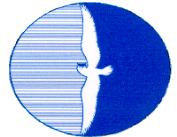 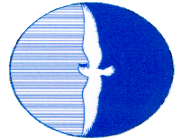 МИНИСТЕРСТВО ОБРАЗОВАНИЯ И НАУКИ РФФГБОУ ВО «АРКТИЧЕСКИЙ ГОСУДАРСТВЕННЫЙ ИНСТИТУТ КУЛЬТУРЫ И ИСКУССТВ»УПРАВЛЕНИЕ ПО УЧЕБНО-МЕТОДИЧЕСКОЙ РАБОТЕ И СОЦИАЛЬНОЙ ПОЛИТИКЕ СТУДЕНТОВКафедра ДИЗАЙНА И ДЕКОРАТИВНО-ПРИКЛАДНОГО ИСКУССТВАНаименование компетенцииКод компетенцииСпособен представлять проектные решения с использованием традиционных и новейших технических средств изображения на должном уровне владения основами художественной культуры и объемно-пространственного мышленияОПК-1. Способен осуществлять комплексный предпроектный анализ и поиск творческого проектного решенияОПК-2. Способен участвовать в комплексном проектировании на основе системного подхода, исходя из действующих правовых норм, финансовых ресурсов, анализа ситуации в социальном, функциональном, экологическом, технологическом, инженерном, историческом, экономическом и эстетическом аспектахОПК-3. Наименование разделов курсаВсегов том числе по видам учебных занятийв том числе по видам учебных занятийв том числе по видам учебных занятийв том числе по видам учебных занятийв том числе по видам учебных занятийв том числе по видам учебных занятийв том числе по видам учебных занятийв том числе по видам учебных занятийНаименование разделов курсаВсегоАудиторныеАудиторныеАудиторныеАудиторныеАудиторныеАудиторныеСамостоятельная работаВид промежуточной аттестации(зачет, экзамен)Наименование разделов курсаВсеголекциилекцииПрактические занятия Лабораторные занятияПрактические занятия Лабораторные занятияСеминарские занятияСеминарские занятияСамостоятельная работаВид промежуточной аттестации(зачет, экзамен)Наименование разделов курсаВсегоКол-вочасовв том числе интерактивные формыКол-вочасовтом числе интерактивные формыКол-вочасовтом числе интерактивные формыСамостоятельная работаВид промежуточной аттестации(зачет, экзамен)123456789101курс 2 семестр1курс 2 семестр1курс 2 семестр1курс 2 семестр1курс 2 семестр1курс 2 семестр1курс 2 семестр1курс 2 семестр1курс 2 семестр1курс 2 семестрРАЗДЕЛ 1. ТЕОРИЯ И СТРАТЕГИЯ ДИЗАЙН-ПРОЕКТИРОВАНИЯРАЗДЕЛ 1. ТЕОРИЯ И СТРАТЕГИЯ ДИЗАЙН-ПРОЕКТИРОВАНИЯРАЗДЕЛ 1. ТЕОРИЯ И СТРАТЕГИЯ ДИЗАЙН-ПРОЕКТИРОВАНИЯРАЗДЕЛ 1. ТЕОРИЯ И СТРАТЕГИЯ ДИЗАЙН-ПРОЕКТИРОВАНИЯРАЗДЕЛ 1. ТЕОРИЯ И СТРАТЕГИЯ ДИЗАЙН-ПРОЕКТИРОВАНИЯРАЗДЕЛ 1. ТЕОРИЯ И СТРАТЕГИЯ ДИЗАЙН-ПРОЕКТИРОВАНИЯРАЗДЕЛ 1. ТЕОРИЯ И СТРАТЕГИЯ ДИЗАЙН-ПРОЕКТИРОВАНИЯРАЗДЕЛ 1. ТЕОРИЯ И СТРАТЕГИЯ ДИЗАЙН-ПРОЕКТИРОВАНИЯРАЗДЕЛ 1. ТЕОРИЯ И СТРАТЕГИЯ ДИЗАЙН-ПРОЕКТИРОВАНИЯРАЗДЕЛ 1. ТЕОРИЯ И СТРАТЕГИЯ ДИЗАЙН-ПРОЕКТИРОВАНИЯТеоретические концепции дизайна на основе исторической ретроспекции.222Теория системного проектирования. Метод дизайн-программ.6224Средовой дизайн как вид проектной деятельности и как образ культуры.6224Эволюция кустарного производства.6224Чертежный способ проектирования.622224Решение сложных задач в традиционном проектировании. Межличностные отношения в проектной группе.622224Обзор методов проектирования.622224Расчлененный процесс проектирования. Выбор стратегий и методов.622224Готовые стратегии (конвергенция).622224Управление стратегией1044224ВСЕГО по РАЗДЕЛУ722 ЗЕТ22221212362курс 3семестр2курс 3семестр2курс 3семестр2курс 3семестр2курс 3семестр2курс 3семестр2курс 3семестр2курс 3семестр2курс 3семестр2курс 3семестрРаздел 2. УПРАВЛЕНИЕ ПРОЦЕССАМИ, ОРГАНИЗАЦИЯ ЭТАПОВ И МЕТОДЫ ПРОЕКТИРОВАНИЯ СРЕДЫРаздел 2. УПРАВЛЕНИЕ ПРОЦЕССАМИ, ОРГАНИЗАЦИЯ ЭТАПОВ И МЕТОДЫ ПРОЕКТИРОВАНИЯ СРЕДЫРаздел 2. УПРАВЛЕНИЕ ПРОЦЕССАМИ, ОРГАНИЗАЦИЯ ЭТАПОВ И МЕТОДЫ ПРОЕКТИРОВАНИЯ СРЕДЫРаздел 2. УПРАВЛЕНИЕ ПРОЦЕССАМИ, ОРГАНИЗАЦИЯ ЭТАПОВ И МЕТОДЫ ПРОЕКТИРОВАНИЯ СРЕДЫРаздел 2. УПРАВЛЕНИЕ ПРОЦЕССАМИ, ОРГАНИЗАЦИЯ ЭТАПОВ И МЕТОДЫ ПРОЕКТИРОВАНИЯ СРЕДЫРаздел 2. УПРАВЛЕНИЕ ПРОЦЕССАМИ, ОРГАНИЗАЦИЯ ЭТАПОВ И МЕТОДЫ ПРОЕКТИРОВАНИЯ СРЕДЫРаздел 2. УПРАВЛЕНИЕ ПРОЦЕССАМИ, ОРГАНИЗАЦИЯ ЭТАПОВ И МЕТОДЫ ПРОЕКТИРОВАНИЯ СРЕДЫРаздел 2. УПРАВЛЕНИЕ ПРОЦЕССАМИ, ОРГАНИЗАЦИЯ ЭТАПОВ И МЕТОДЫ ПРОЕКТИРОВАНИЯ СРЕДЫРаздел 2. УПРАВЛЕНИЕ ПРОЦЕССАМИ, ОРГАНИЗАЦИЯ ЭТАПОВ И МЕТОДЫ ПРОЕКТИРОВАНИЯ СРЕДЫРаздел 2. УПРАВЛЕНИЕ ПРОЦЕССАМИ, ОРГАНИЗАЦИЯ ЭТАПОВ И МЕТОДЫ ПРОЕКТИРОВАНИЯ СРЕДЫМетоды поиска идей (дивергенция и трансформация).7443Методы исследования проектных ситуаций.7443Методы исследования структуры проблем (трансформация).944223Методы оценки.7443Основные стадии и организация процесса архитектурно-дизайнерского проектирования.7443Методическая организация проектирования среды.944223Предпроектный анализ.944223Поэтапная разработка архитектурно-дизайнерского решения.7443Проектная идея и дизайн-концепция в объектах разного типа.7443Эскизное проектирование.1388223Технико-экономические условия дизайн-проектов.7443Эргономические основы дизайн-проектирования.7443Требования к учебному проектированию и его особенности.1188Всего по семестру10460608836Всего по курсу1805 ЗЕТ104104202072Индекс компетенцииРасшифровка компетенцииПоказатель формирования компетенции для данной дисциплиныОценочные средстваОПК-1. ОПК-2. ОПК-3. Способен представлять проектные решения с использованием традиционных и новейших технических средств изображения на должном уровне владения основами художественной культуры и объемно-пространственного мышленияСпособен осуществлять комплексный предпроектный анализ и поиск творческого проектного решенияСпособен участвовать в комплексном проектировании на основе системного подхода, исходя из действующих правовых норм, финансовых ресурсов, анализа ситуации в социальном, функциональном, экологическом, технологическом, инженерном, историческом, экономическом и эстетическом аспектахзнать:знать процессуально-пространственные основы формирования среды, их зависимость от оборудования и наполнения средовых объектов, «дизайнерскую» и «художественную» идею как основу композиции проектных решений;1. Устный опрос на семинарских занятиях по разделам 1-3;2. Вопросы к экзамену по разделам.ОПК-1. ОПК-2. ОПК-3. Способен представлять проектные решения с использованием традиционных и новейших технических средств изображения на должном уровне владения основами художественной культуры и объемно-пространственного мышленияСпособен осуществлять комплексный предпроектный анализ и поиск творческого проектного решенияСпособен участвовать в комплексном проектировании на основе системного подхода, исходя из действующих правовых норм, финансовых ресурсов, анализа ситуации в социальном, функциональном, экологическом, технологическом, инженерном, историческом, экономическом и эстетическом аспектахиметь представление:о понятии дизайне средовых объектов, процессе и методике средового проектирования, учете комплекса функциональных условий и эргономических требований, влиянии материала, конструкции и технологии производства на форму объекта проектирования, социально-экономических аспектах формирования образа среды;иметь представление о понятии проектного анализа, инструментах и формах эстетического контроля архитектурно-дизайнерских решений, средствах их преобразования и корректировки;иметь представление о методах ведения проектных работ;Устный опрос на семинаре по каждой темеОПК-1. ОПК-2. ОПК-3. Способен представлять проектные решения с использованием традиционных и новейших технических средств изображения на должном уровне владения основами художественной культуры и объемно-пространственного мышленияСпособен осуществлять комплексный предпроектный анализ и поиск творческого проектного решенияСпособен участвовать в комплексном проектировании на основе системного подхода, исходя из действующих правовых норм, финансовых ресурсов, анализа ситуации в социальном, функциональном, экологическом, технологическом, инженерном, историческом, экономическом и эстетическом аспектахвладеть:навыками предпроектного анализа в процессе художественного проектирования, выработки дизайн-концепций, знать формы предпроектного анализа, приемы стимулирования творческих решений.Устный ответ на семинарских занятиях по всем темам, предусмотренным по программе дисциплиныКомпетенцииПланируемые результаты обученияКритерии оценивания результатов обученияКритерии оценивания результатов обученияКритерии оценивания результатов обученияКритерии оценивания результатов обученияКритерии оценивания результатов обученияКомпетенцииПланируемые результаты обучения12345ОК-4способность использовать основы правовых знаний в различных сферах деятельностиОК-7способность к самоорганизацию и самообразованиюОК-10способность к абстрактному мышлению, анализу, синтезуОПК-7способность осуществлять поиск, хранение, обработку и анализ информации из различных источников и баз данных, представлять ее в требуемом формате с использованием информационных, компьютерных и сетевых технологийПК-2способность обосновать свои предложения при разработке проектной идеи, основанной на концептуальном, творческом подходе к решению дизайнерской задачиПК-4способность анализировать и определять требования к дизайн-проекту и синтезировать набор возможных решений задачи или подходов к выполнению дизайн проектаПК-12способность применять методы научных исследований при создании дизайн-проектов и обосновывать новизну собственных концептуальных решенийзнать:знать процессуально-пространственные основы формирования среды, их зависимость от оборудования и наполнения средовых объектов, «дизайнерскую» и «художественную» идею как основу композиции проектных решений;Не знаетПродемонстрированНеуд.уровень владенияматериаломПонятийныйаппарат освоеннеуд. ПродемонстрированУдовл.уровень владенияматериалом.Понятийныйаппарат освоенчастично.Продемонстрированхороший уровеньвладенияматериалом. Хорошоосвоенпонятийныйаппарат.Продемонстрированвысокий уровеньвладенияматериалом. Прекрасно освоенпонятийныйаппарат. Продемонстрированвысокий уровеньпониманияматериалаОК-4способность использовать основы правовых знаний в различных сферах деятельностиОК-7способность к самоорганизацию и самообразованиюОК-10способность к абстрактному мышлению, анализу, синтезуОПК-7способность осуществлять поиск, хранение, обработку и анализ информации из различных источников и баз данных, представлять ее в требуемом формате с использованием информационных, компьютерных и сетевых технологийПК-2способность обосновать свои предложения при разработке проектной идеи, основанной на концептуальном, творческом подходе к решению дизайнерской задачиПК-4способность анализировать и определять требования к дизайн-проекту и синтезировать набор возможных решений задачи или подходов к выполнению дизайн проектаПК-12способность применять методы научных исследований при создании дизайн-проектов и обосновывать новизну собственных концептуальных решенийиметь представление:о понятии дизайне средовых объектов, процессе и методике средового проектирования, учете комплекса функциональных условий и эргономических требований, влиянии материала, конструкции и технологии производства на форму объекта проектирования, социально-экономических аспектах формирования образа среды;иметь представление о понятии проектного анализа, инструментах и формах эстетического контроля архитектурно-дизайнерских решений, средствах их преобразования и корректировки;иметь представление о методах ведения проектных работ;Не умеетПроявленынедостаточныеспособностиприменять знанияи умения квыполнениюконкретныхзаданий. Неумениеформулироватьсвои мысли, позиции.Проявлены низкиеспособностиприменять знанияи умения квыполнениюконкретныхзаданий.Слабое умениеформулироватьсвою позицию,отстаивать её вспоре, задаватьвопросы,обсуждатьдискуссионныеположения.Хорошее умениеформулироватьсвои мысли.Превосходноеумениеформулироватьсвои мысли. ОК-4способность использовать основы правовых знаний в различных сферах деятельностиОК-7способность к самоорганизацию и самообразованиюОК-10способность к абстрактному мышлению, анализу, синтезуОПК-7способность осуществлять поиск, хранение, обработку и анализ информации из различных источников и баз данных, представлять ее в требуемом формате с использованием информационных, компьютерных и сетевых технологийПК-2способность обосновать свои предложения при разработке проектной идеи, основанной на концептуальном, творческом подходе к решению дизайнерской задачиПК-4способность анализировать и определять требования к дизайн-проекту и синтезировать набор возможных решений задачи или подходов к выполнению дизайн проектаПК-12способность применять методы научных исследований при создании дизайн-проектов и обосновывать новизну собственных концептуальных решенийвладеть:навыками предпроектного анализа в процессе художественного проектирования, выработки дизайн-концепций, знать формы предпроектного анализа, приемы стимулирования творческих решений.Не владеетПониманиематериалафрагментарноеили отсутствуетДемонстрирует частичные владения навыками без грубых ошибок. Удовлетворительноеумениеформулироватьсвои мысли.Проявленысредниеспособностиприменять знанияи умения квыполнениюконкретныхзаданийПроявленыпревосходныеспособностиприменять знанияи умения квыполнениюконкретныхзаданий. Превосходноеумениеформулироватьсвою позицию,отстаивать её вспоре, задаватьвопросы,обсуждатьдискуссионныеположения№Наименование раздела,  темыВиды СРС1Тема 1. Поэтапная разработка архитектурно-дизайнерского решенияКонспект2Тема 2. Проектная идея и дизайн-концепция в объектах разного типаКлаузура3Тема 3. Эскизное проектирование. Технико-экономические условия дизайн-проектовРасчетно-графическая работа4Тема 4. Эргономические основы дизайн-проектированияКонспектНаименование технического средстваКоличествоСтолы письменные20Стулья41Рабочий стол для преподавателя1Компьютер1Мультимедийный проектор1